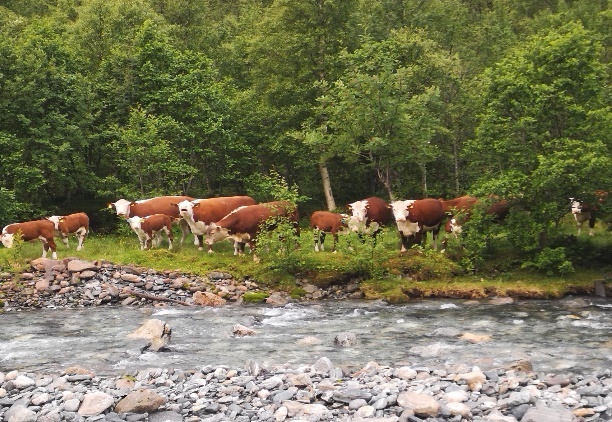 MEDLEMSTUR med fjøsbesøk til Eresfjord og Eikesdal    4.-5.september 2021Endelig ser det ut som vi kan arrangere tur for medlemmer igjen.   Hvis det ikke kommer nye restriksjoner ang covid19, så går turen til vakre Eikesdal. Vi overnatter i store hytter med 3 soverom.        Middag og frokost på Vertshuset like ved.Lørdag 4. kl 14                                                                                    Oppmøte hos Kjetil Torjuul , Eresfjord.                                    Påbygd nytt fjøs til ca 50 mordyr                                                           HT gjerde for storfe                                                                                    Her tar vi lunsj med enkel grilling. Lørdag kveld                                                                                          Middag og sosialt samvær på Vertshuset eller på Mardøla ferga på Eikesdalsvatnet. (værforbehold) tillegg kr 100Søndag etter frokost besøker vi en båsfjøs i Eikesdal som er   ombygd til ammekudrift Pris: kr750, pr.person(+100fergetur) Bare lunsj/middag 250,-200 i rabatt på samboer, kjæreste, ektefelle som overnatter i samme rom. Inkl. Overnatting, lunsj, middag og frokostBINDENE PÅMELDING INNEN 20.SEPT    TLF 91320357